Developing senior leadership that has REAL impactHigh-Performance LeadershipA leadership development programme for SLTs and individual senior leaders within the Hounslow Education Partnership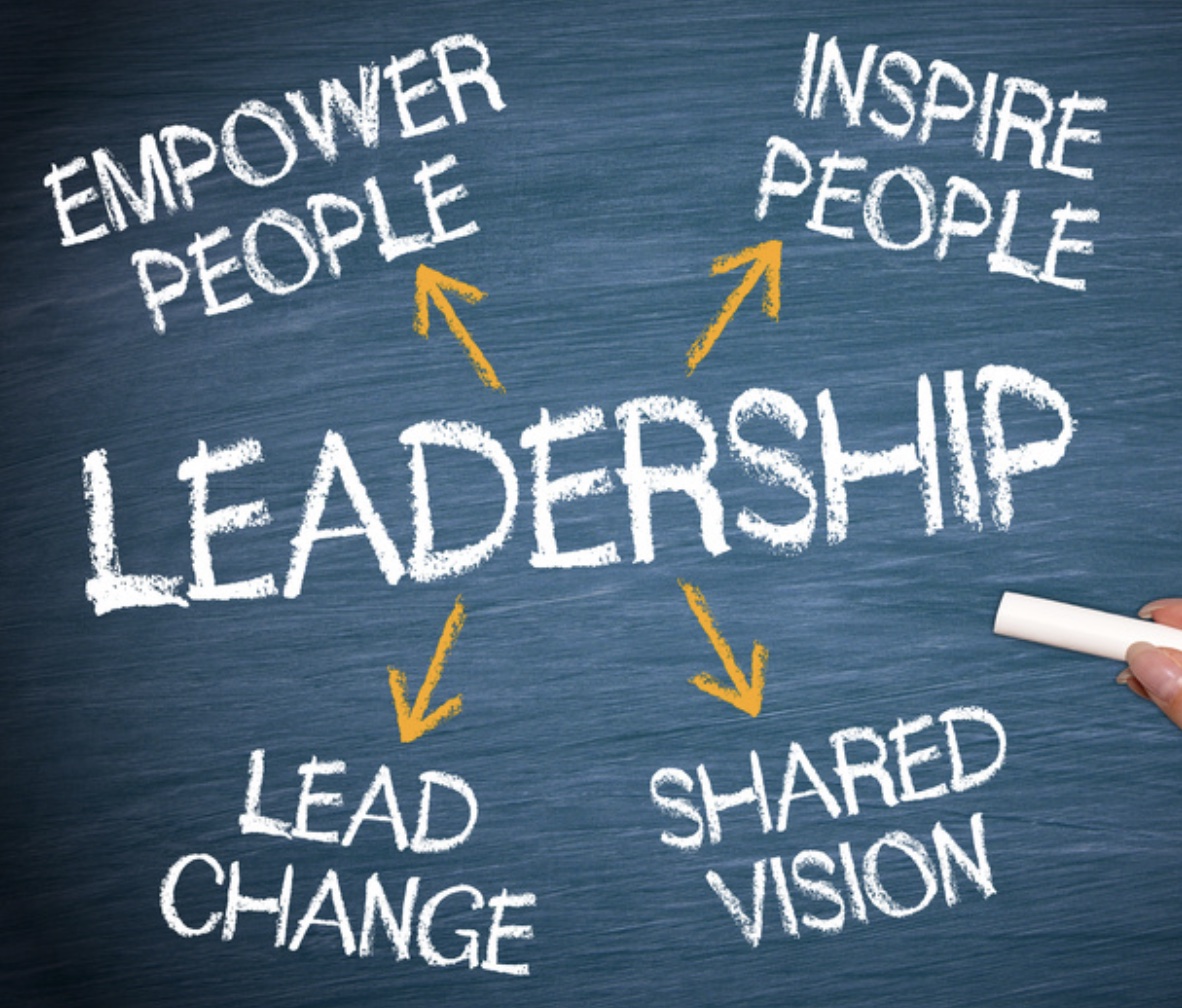 “This programme has opened my eyes and built my confidence around a sustainable framework for continual school improvement.  It really has been outstanding”.Mr A Lewis - Head Teacher (Wiltshire)A high-impact leadership programme that focuses on how senior leaders create a culture of continuous improvement by designing and implementing rigorous systems and processes that increase capacity.This programme will support senior leaders in developing a collective knowledge and understanding around:the 4 main influences on the success of any schoolthe features of an outstanding leadership teamessential leadership practices for successa range of leadership tools for embedding a strong professional culturehow to measure impact of what mattersand many more key issues around future school improvement‘I have genuinely found this programme to be the best leadership development that I have ever experienced.  It has always been thought-provoking and challenging, leading me to make significant changes, across the school, which are already having a significant impact’.N.Sansom - Head Teacher (Havering)